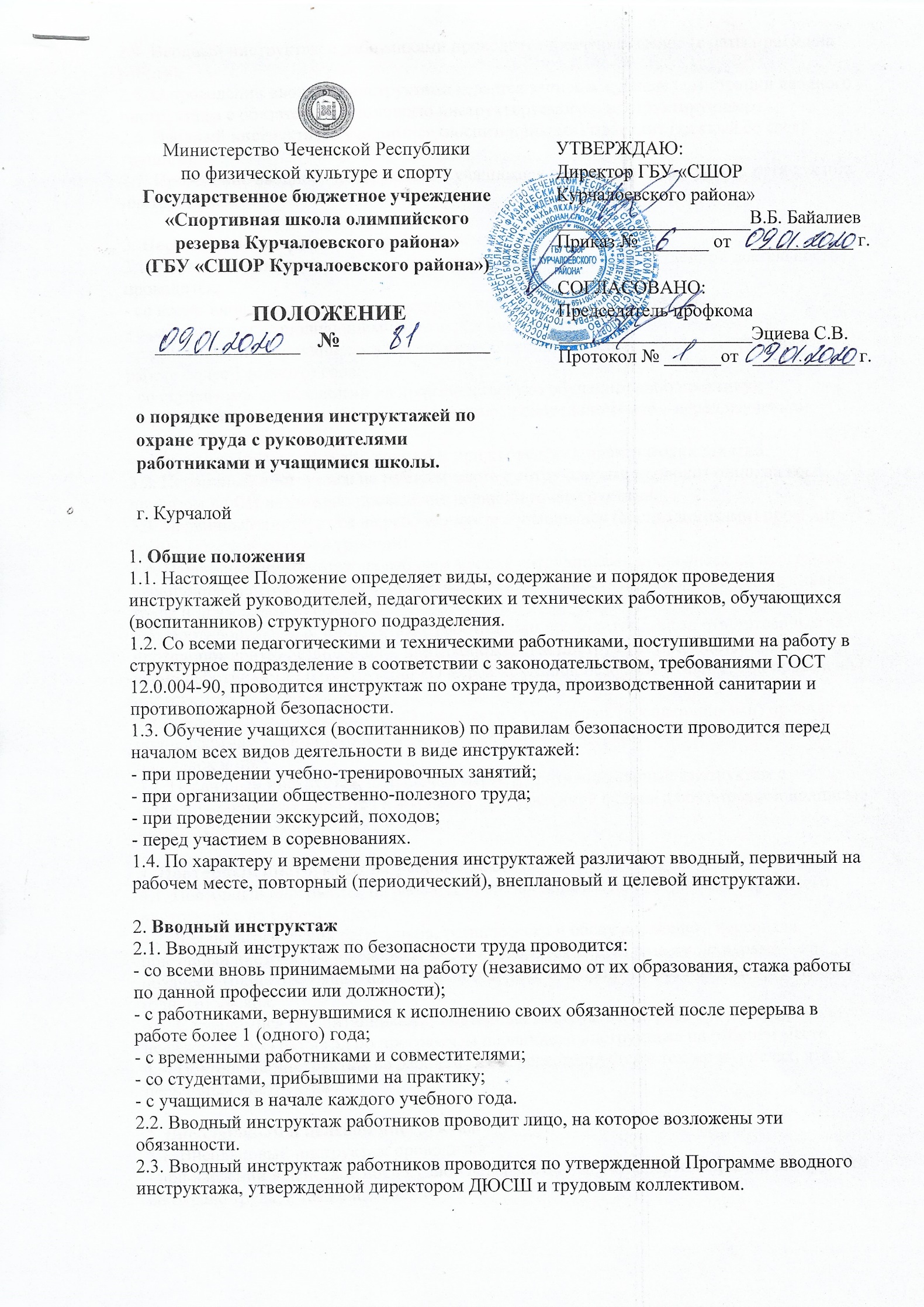 2.4. Вводный инструктаж с работниками проводится в течение месяца (с даты приёма на работу).2.5. О проведении вводного инструктажа делается запись в журнале регистрации вводного инструктажа с обязательной подписью инструктируемого и инструктирующего.2.6. Вводный инструктаж с учащимися (воспитанниками) проводит (каждый со своей группой).2.7. Проведение вводного инструктажа с учащимися регистрируют в журнале регистрации инструктажей.3. Первичный инструктаж на рабочем месте3.1. Первичный инструктаж на рабочем месте до начала производственной деятельности проводится:- со всеми вновь принятыми в структурное подразделение «г. Курчалой»;- с работниками, выполняющими новую для них работу;- с работниками, вернувшимися к исполнению своих обязанностей после перерыва в работе более 1 (одного) года;- со студентами, прибывшими на производственное обучение (либо практику);- с учащимися (воспитанниками) при занятиях в спортивном зале—перед изучением каждой новой темы;- с учащимися перед началом занятий и при проведении практических занятий.3.2. Первичный инструктаж на рабочем месте с сотрудниками проводит лицо, на кого приказом по СП возложено проведение первичного инструктажа.3.3. Первичный инструктаж на рабочем месте с учащимися (воспитанниками) проводит тренер (каждый со своей группой).3.4. Первичный инструктаж на рабочем месте с сотрудниками проводится по программе первичного инструктажа на рабочем месте по их должностным обязанностям, по охране труда и для каждой профессии.3.5. Противопожарный инструктаж с работниками проводится лицом, ответственным за противопожарную безопасность, противопожарный инструктаж проводится отдельно со всеми работниками по инструкции «О мерах пожарной безопасности» в сроки проведения инструктажа на рабочем месте.3.6. Первичный инструктаж на рабочем месте с учащимися (воспитанниками) проводится по программам первичного инструктажа для соответствующих кабинетов, спортзалов, площадок и пр.3.7. Первичный инструктаж на рабочем месте и противопожарный инструктаж с работниками регистрируются в журналах установленной формы с обязательной подписью инструктируемого и инструктирующего.4. Повторный инструктаж на рабочем месте4.1. Повторный инструктаж на рабочем месте проводится по программам первичного инструктажа на рабочем месте.4.2. Для педагогических работников, технического и обслуживающего персонала повторный инструктаж на рабочем месте проводится 2 (два) раза в год: первый—не позднее 1 (одного)месяца с начала учебного года, и второй—через полгода—в течение 1 (одного) месяца.4.3. С учащимися (воспитанниками) повторный инструктаж на рабочем месте проводится не реже 2 (двух) раз в год по программам первичного инструктажа на рабочем месте.4.4. Повторный инструктаж на рабочем месте регистрируется в тех же журналах, что и первичный инструктаж.5. Внеплановый и целевой инструктаж5.1. Внеплановый инструктаж проводится:- при введении в действие новых (либо переработанных) стандартов, правил, инструкций по охране труда, а также изменений к ним;- в связи с изменившимися условиями труда;- при нарушении работниками и учащимися (воспитанниками) требований безопасности труда, которые могут привести (либо привели) к травме, аварии, взрыву или пожару, отравлению;- по требованию органов надзора;- при переводе работника на другую должность.5.2. Внеплановый инструктаж проводится индивидуально (либо с группой работников одной профессии), с группой учащихся по одному вопросу.5.3. Объём и содержание инструктажа определяется в каждом конкретном случае в зависимости от причин и обстоятельств, вызвавших необходимость его проведения.5.4. Внеплановый инструктаж регистрируется в журналах инструктажа на рабочем месте с обязательной подписью инструктируемого и инструктирующего и указанием причины проведения внепланового инструктажа.5.5. Целевой инструктаж проводят при выполнении разовых работ, не связанных с прямыми обязанностями по специальности (погрузка, выгрузка, уборка территории, разовые работы вне школы, ликвидации последствий аварий, стихийных бедствий и катастроф, организации массовых мероприятий с учащимися (экскурсии, походы, спортивные соревнования и др.).5.6. Разовые поручения оформляются приказом руководителя, исполнители обеспечиваются при этом спецодеждой и иными средствами защиты и необходимыми для выполнения работы инструментами, инвентарём.5.7. Запрещается давать разовые поручения по выполнению опасных и вредных работ, требующих специальной подготовки, навыков по выполнению данного вида работы, специальных приспособлений и т.д.5.8. Регистрация целевого инструктажа ГОСТом 12.0.004-90 в журнале регистрации инструктажей не предусмотрена (однако, устно инструктаж проводить необходимо).6. Общие требования6.1 Дата регистрации вводного инструктажа и инструктажа на рабочем месте в журнале регистрации инструктажей с учащимися (воспитанниками) должна, совпадать с записью о проведении данных инструктажей в журнале учёта групповых занятий.6.2. Вводный инструктаж с учащимися (воспитанниками), инструктаж по охране труда при организации общественно-полезного труда и при проведении спортивных мероприятий проводится тренером со своей группой и регистрируется в специальном журнале установленной формы отдельно для группы.6.3. Все журналы регистрации инструктажей должны быть пронумерованы, прошнурованы, скреплены печатью с указанием количества листов и с подписью руководителя.6.4. Все инструкции по охране труда для работников, разработанные согласно номенклатуре должностей и профессий, утверждаются руководителем ГБУ «СШОР Курчалоевского района» и на заседании профсоюзного комитета с указанием номеров протоколов.6.5. Все инструкции по охране труда в ГБУ «СШОР Курчалоевского района» регистрируются в журнале учёта инструкций по охране труда и выдаются работникам ГБУ «СШОР Курчалоевского района» с регистрацией в журналеучёта выдачи инструкций по охране труда.С положением ознакомлен(а):______________________ /____________________/             ______________________ /____________________//подпись/ /Ф.И.О./                                                                        /подпись/ /Ф.И.О./_______________________ /___________________/             ______________________ /____________________//подпись/ /Ф.И.О./                                                                      /подпись/ /Ф.И.О./______________________ /____________________/             _______________________ /___________________//подпись/ /Ф.И.О                                                                         /подпись/ /Ф.И.О./______________________ /____________________/             _______________________ /___________________//подпись//Ф.И.О./                                                                         /подпись//Ф.И.О./_______________________ /___________________/             _______________________ /___________________//подпись//Ф.И.О./                                                                        /подпись//Ф.И.О./______________________ /____________________/             _______________________ /___________________//подпись/ /Ф.И.О./                                                                        /подпись/ /Ф.И.О./                                    _______________________ /___________________/             ______________________ /____________________//подпись/ /Ф.И.О./                                                                          /подпись//Ф.И.О./_______________________ /___________________/              ______________________ /____________________//подпись/ /Ф.И.О./                                                                            /подпись/ /Ф.И.О./_______________________ /___________________/              _______________________ /___________________//подпись//Ф.И.О./                                                                        /подпись/ /Ф.И.О./_______________________ /___________________/              _______________________ /___________________//подпись//Ф.И.О./                                                                        /подпись/ /Ф.И.О./_______________________ /___________________/              _______________________ /___________________//подпись//Ф.И.О./                                                                        /подпись/ /Ф.И.О./_______________________ /___________________/              _______________________ /___________________//подпись//Ф.И.О./                                                                        /подпись/ /Ф.И.О./_______________________ /___________________/              _______________________ /___________________//подпись//Ф.И.О./                                                                        /подпись/ /Ф.И.О./_______________________ /___________________/              _______________________ /___________________//подпись//Ф.И.О./                                                                        /подпись/ /Ф.И.О./_______________________ /___________________/              _______________________ /___________________//подпись//Ф.И.О./                                                                        /подпись/ /Ф.И.О./_______________________ /___________________/              _______________________ /___________________//подпись//Ф.И.О./                                                                        /подпись/ /Ф.И.О./_______________________ /___________________/              _______________________ /___________________//подпись//Ф.И.О./                                                                        /подпись/ /Ф.И.О./_______________________ /___________________/              _______________________ /___________________//подпись//Ф.И.О./                                                                        /подпись/ /Ф.И.О./_______________________ /___________________/              _______________________ /___________________//подпись//Ф.И.О./                                                                        /подпись/ /Ф.И.О./_______________________ /___________________/              _______________________ /___________________//подпись//Ф.И.О./                                                                        /подпись/ /Ф.И.О./_______________________ /___________________/              _______________________ /___________________//подпись//Ф.И.О./                                                                        /подпись/ /Ф.И.О./